В.Г. Короленко «Слепой музыкант»Повесть «Слепой музыкант» Короленко была впервые опубликована в 1886 году. В рассказе автор раскрывает темы смысла человеческой жизни, искусства, любви, воспитания. Друзьям Короленко писал, что в «Слепом музыканте» его задачей было «не только воспроизведения психологии слепого, но и отражения общечеловеческой мечты за идеалом, тоски за полнотой человеческого существования».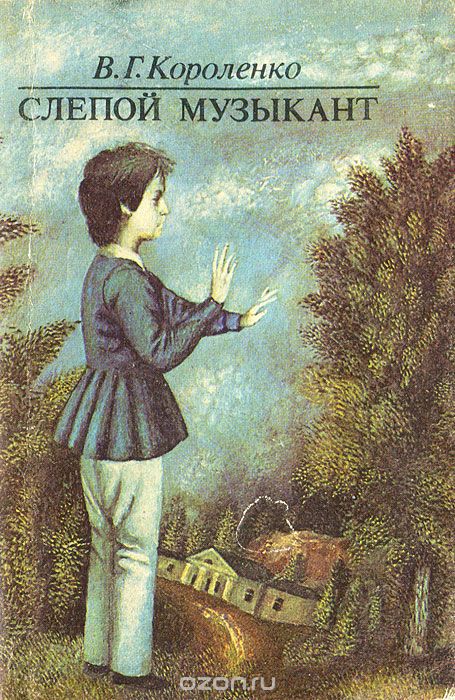 Краткое содержание - https://briefly.ru/korolenko/muzykant/Полный текст - http://www.100bestbooks.ru/files/Korolenko_Slepoy_muzyikant.pdfБиография автора - https://biography.su/pisateli/korolenko-vladimir-galaktionovichХарактеристика героев - http://ktoikak.com/slepoy-muzyikant-harakteristika-geroev/Критика - http://www.literaturus.ru/2018/01/kritika-slepoj-muzykant-korolenko-analiz-otzyvy.htmlАудиокнига - https://radiovera.ru/slepoy-muzyikant-v-g-korolenko.html Экранизация - http://kino-ussr.ru/1821-slepoy-muzykant-1960.html Виртуальный музей В.Г. Короленко - http://vmkor.ru/ Проверь себя:http://kupidonia.ru/viktoriny/viktorina-po-povesti-korolenko-slepoj-muzykanthttps://learningapps.org/285882